   БОЙОРОК	                                       № 41              РАСПОРЯЖЕНИЕ16 июль 2021 йыл                                                              16 июль 2021 года     В соответствии с распоряжением Главы Республики Башкортостан от 12 июля 2021 года № РГ-191 « Об организации в Республике Башкортостан рабочего (служебного) времени в июле 2021 года» и с распоряжением главы администрации муниципального района Шаранский район Республики Башкортостан  от 16 июля 2021 года № Р-ЛС-148/1 «Об установлении нерабочего дня»:Установить 19 июля 2020 года нерабочим днем для муниципальных служащих администрации сельского поселения Нижнеташлинский сельсовет муниципального района Шаранский район Республики Башкортостан с сохранением денежного вознаграждения и ежемесячного денежного поощрения.Установить 19 июля 2020 года нерабочим днем для работников, занимающих должности и профессии, не отнесенных к должностям муниципальной службы, и осуществляющих техническое обеспечение администрации сельского поселения Нижнеташлинский сельсовет муниципального района Шаранский район Республики Башкортостан с сохранением заработной платы. Глава сельского поселения  Нижнеташлинский сельсовет                                               Г.С.Гарифуллина БашKортостан  Республикаһы          Шаран районы  Муниципал районыныңТүбәнге Ташлы  ауыл Советы ауылбиләмәһе хакимиәте башлы‰ы          Түбән Ташлы ауылы, тел.(34769) 2-51-49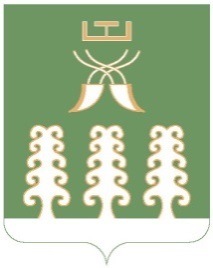 Глава сельского поселенияНижнеташлинский сельсоветМуниципального района Шаранский район Республики Башкортостанс. Нижние Ташлы, тел.(34769) 2-51-49